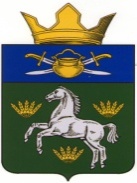 ПОСТАНОВЛЕНИЕГЛАВЫ НАГОЛЕНСКОГО СЕЛЬСКОГО ПОСЕЛЕНИЯ КОТЕЛЬНИКОВСКОГО МУНИЦИПАЛЬНОГО РАЙОНА
ВОЛГОГРАДСКОЙ ОБЛАСТИ31.03. 2021  г.                                          №    22О согласии с «Проектом  генерального плана Наголенского сельского поселения Котельниковского муниципального района
Волгоградской области»В целях соблюдения права человека на благоприятные условия жизнедеятельности, прав и законных интересов правообладателей земельных участков и объектов капитального строительства, в соответствии со статьей 28 Градостроительного кодекса Российской Федерации, Федеральным законом от 06.10.2003 N 131-ФЗ «Об общих принципах организации местного самоуправления в Российской Федерации», Уставом Наголенского сельского поселения Котельниковского муниципального района Волгоградской области, решением Совета народных депутатов Наголенского сельского поселения Котельниковского муниципального района Волгоградской области от 02.04.2020 г. № 17/35 «О порядке организации и проведения публичных слушаний по проектам документов в сфере градостроительной деятельности на территории Наголенского сельского поселения Котельниковского муниципального района Волгоградской области», рассмотрев заключение о результатах публичных слушаний от  24 декабря 2020 года № 1.ПОСТАНОВЛЯЮ:Согласовать «Проект генерального плана Наголенского сельского поселения Котельниковского муниципального района Волгоградской области» (прилагается).Направить «Проект генерального плана Наголенского сельского поселения Котельниковского муниципального района Волгоградской области» для рассмотрения и утверждения в порядке, установленном Градостроительного кодексом Российской Федерации в Совет народных депутатов Наголенского сельского поселения Котельниковского муниципального района Волгоградской области.Обнародовать настоящее постановление в порядке, установленном для официального обнародования муниципальных правовых актов, иной официальной информации и разместить на официальном сайте администрации Наголенского сельского поселения Котельниковского муниципального района Волгоградской области в сети Интернет.	Глава Наголенского сельского поселенияКотельниковского муниципального районаВолгоградской области                                                           Н. Г. Габиташвили